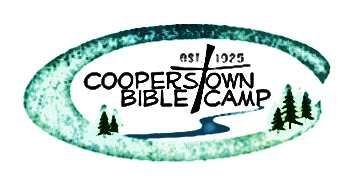 Name:   Date of Birth:      Male             FemaleCurrent Address:                     Permanent Address:  Cell Phone:   Permanent Phone: 			Email Address:  Social Security #:  	Driver’s License/ ID Card:  What name(s) do you use on your Facebook Other Social Media Network Site Pages: School name:   Grade:    Major:  Occupation:  Employer’s Name:  Full-Time  Part-TimeHave you been on staff at Cooperstown Bible Camp in the past? Yes  No If yes, what year(s):     What areas did you work in? Have you ever been convicted of sexual abuse, physical abuse, or other crimes involving minors?  Yes  No    If yes, please explain: TELL US WHAT YOU WOULD LIKE TO DO AS YOUR MAIN FOCUS AT CAMP: Please mark the positions for which you are applying in the order of preference (Use 1, 2, 3, etc.)Counseling Staff Positions Cabin Counselor Program Staff Positions Adventure/Recreation Program Advocacy CounselorSupport Staff Positions Grounds/Maintenance Housekeeping Kitchen StaffTELL US WHAT YOU WOULD BE WILLING TO DO AS A SECONDARY FOCUS: Please mark the positions in order of preference (Use 1,2,3,etc.) Counseling Staff                                                                                  Support Staff Positions Cabin Buddy                                                                       Store Associate                                                                                                                             Media & Video Tech                                                                                                                            Worship Team                                                                            I Am Willing to ServeAny position	Only in position listed                                                                                                                                                                             TELL US ABOUT YOUR CHURCH INVOLVEMENT:Home Church:  	Phone:  Position held in church, if any: Present church attending (if not home church):      Phone: Indicate any teaching, leadership, or responsibilities you hold in the church you attend: Indicate past Christian service experience outside your church (camps, mission trips, events): TELL US ABOUT YOUR EMPLOYMENT OTHER THAN CAMPS:TELL US ABOUT YOUR SKILLS: Check all that apply S= Skilled at / T= Able to Teach – Highly SkilledAdventure		S	T	Gardening				Power Point		Archery				Landscaping			Retail Sales		Belaying				Large Equipment			Video			Camping Skills				Lawn Care				Video Editing		Challenge Courses			Mechanical			Final Cut Pro		Climbing Outdoor			Plumbing				Low Ropes Initiatives			Small Gas Engines			Red Cross Certifications*Outdoor Cooking			Tractor Operation			Expiration Date:	Paintball								CPR		Rappelling				Music				Defib (AED)	Riflery				Guitar				EMT		Trap Shooting				Bass Guitar			First Aid							Drums				First Response	Crafts				Piano				Nurses Aid	Bead Jewelry				Other Instruments		Bracelets				Instrument Drawing				Singing Solo			Other Certifications*:Leather Working			Singing Backup			Misc. Crafts				Song Leading			Model Rocketry				Sound Tech			Painting								*Attach copy of certification(s) with applicationTie-dye				Office						Word				Other Skills:Dramatics				Excel				Clowning/Juggling			Photoshop				Improv				FileMaker				Drama/Skits				Phone/Receptionist		Story Telling				Cash Register		Writing Scripts				Graphic Arts							Database Mgmt./					Filing			Food Service			Baking				WaterfrontCooking				Canoeing			Dining Room				Fishing			Dish Washing				Swimming		Food Prep			Maintenance				Miscellaneous		Carpentry				Bible Instruction		Cleaning/Upkeep			iMovie			Electrical				Photography							Photo Editing		TELL US ABOUT YOUR EDUCATION:High School: 		Number of Years: 	Graduated Yes	NoCollege:         		Number of Years: 	Graduated Yes	NoCollege:         		Number of Years: 	Graduated Yes	NoOther:            		Number of Years: 	Graduated Yes	NoList any awards, honors, and/or activities related to school: If you are currently attending school or college, please answer the following questions:  1. What day does your school end in the spring?   2. What day does your school begin in the fall?   3. What is your major (college or graduate student only)? List any other experiences that demonstrate your qualifications for the position(s) you are applying for: TELL US ABOUT YOURSELF: Please feel free to answer these questions on a separate form and submit it with this application!1. When and how did you become a Christian? 2. In what ways have you grown in your Christian walk within the past six months? 3. What would you do to maintain your spiritual growth while at Cooperstown Bible Camp? 4. How would you explain the plan of salvation to a camper? 5. What separates Christianity from other religions? Is there such a thing as absolute truth? What makes the Bible different from other      books? 6. Tell us about any experience that you may have working with children, youth, and families: 7. What special qualities or qualifications would you contribute as a Cooperstown Bible Camp staff member? 8. As an employee, what personal goals do you hope to reach through your employment with Cooperstown Bible Camp? 9. How would you respond if you were temporarily assigned or reassigned to work in a different area? 10. Describe your work ethic and what motivates you best on the job?
11. What is your opinion concerning the following issues (Use a separate sheet if necessary):	a. The authority of Scripture	b. Use of tobacco, drugs, alcoholic beverages	c. Premarital sex	d. HomosexualityOBJECTIVE EVALUATION: With “1” as the lowest or poorest end of the scale and “10” as the highest or best, please check the appropriate number in the following categories.				      Poor	    	           Average		             Good                                Superior				1	2	3	4	5	6	7	8	9	10Teachability												Promptness												Ability to follow instructions										Outgoing												Emotional balance											Ability to work with children										Ability to work with youth											Fulfilling obligations											Sense of humor												Temper control												Ability to follow-through											Enthusiasm												Trustworthiness												Ability to get along with others										Tactfulness												Leadership Ability											Friendliness												Willingness to serve others											TELL US ABOUT YOUR REFERENCES: Please give a reference form to an adult (not a relative or peer) who knows you well in each of the categories below. Include the positions you are considering on each form. Provide a stamped envelope addressed to Cooperstown Bible Camp with each reference form given out.Christian Worker Name:        Phone:          Email: Employer/Teacher Name:     Phone:          Email: Reference of Choice Name:   Phone:         Email: APPLICATIONS ARE NOT PROCESSED UNTIL REFERENCE FORMS ARE RECEIVED. ALL REFERENCE FORMS MUST BE IN BEFORE AN APPLICANT IS HIRED.EVANGELICAL FREE CHURCH OF AMERICA STATEMENT OF FAITH1. God: We believe in one God, creator of all things, holy, infinitely perfect, and		God. He also indwells, illuminates, guides, equips and empowers believers foreternally existing in a loving unity of three equally divine Persons: The Father, The		Christ-like living and service.Son and The Holly Spirit. Having limitless knowledge and sovereign power, God has	7. The Church: We believe that the true church comprises all who have beengraciously purposed from eternity to redeem a people for Himself and to make all		justified by God’s grace through faith alone in Christ alone. They are united by thethings new for his own glory.						Holy Spirit in the body of Christ, of which He is the Head. The true church is manifest2. The Bible: We believe that God has spoken in the Scriptures, both Old and New		in local churches, whose membership should be composed only of believers. The LordTestaments, through the words of human authors. As the verbally inspired Word of	Jesus mandated two ordinances, baptism and the Lord’s Supper, which visibly andGod, the Bible is without error in the original writings, the complete revelation of		tangibly express the gospel. Though they are not the means of salvation, when His will for salvation, and the ultimate authority by which every realm of human		celebrated by the church in genuine faith, these ordinances confirm and nourish theknowledge and endeavor should be judged. Therefore, it is to be believed in all that	believer.it teaches, obeyed in all that it requires, and trusted in all that it promises.		8. Christian Living: We believe that God’s justifying grace must not be separated3. The Human Condition:  We believe that God created Adam and Eve in His		from His sanctifying power and purpose. God commands us to love Him supremelyimage, but they sinned when tempted by Satan. In union with Adam, human beings	and others sacrificially, and to live out our faith with care for one another,are sinners by nature and by choice, alienated from God, and under His wrath. Only	compassion toward the poor and justice for the oppressed. With God’s Word, thethrough God’s saving work in Jesus Christ can we be rescued, reconciled, and 		Spirit’s power, and fervent prayer in Christ’s name, we are to combat the spiritualrenewed.							forces of evil. In obedience to Christ’s commission, we are to make disciples among4. Jesus Christ: We believe that Jesus Christ is God incarnate, fully God, and fully		all people, always bearing witness to the gospel in word and deed.Man, one Person in two natures. Jesus -Israel’s promised Messiah- was conceived		9. Christ’s Return: We believe in the personal, bodily and premillennial return ofthrough the Holy Spirit and born of the virgin Mary. He lived a sinless life, was		our Lord Jesus Christ. The coming of Christ, at a time known only to God, demandscrucified under Pontius Pilate, arose bodily from the dead, ascended into heaven		constant expectancy and, as our blessed hope, motivates the believer to godly living,and sits at the right hand of god the Father as our High Priest and Advocate.		sacrificial service and energetic mission.5. The Work of Christ: We believe that Jesus Christ, as our representative and		10. Response and Eternal Destiny: We believe that God commands everyonesubstitute, shed His blood on the cross as the perfect, all-sufficient sacrifice for our	everywhere to believe the gospel by turning to Him in repentance and receiving thesins. His atoning death and victorious resurrection constitute the only ground for		Lord Jesus Christ. We believe that God will raise the dead bodily and judge the world,Salvation.							assigning the unbeliever to condemnation and eternal conscious punishment and the6. The Holy Spirit: We believe that the Holy Spirit, in all that He does, glorifies the		believer to eternal blessedness and joy with the Lord in the new heaven and the newLord Jesus Christ. He convicts the world of its guilt. He regenerates sinners, and in		earth, to the praise of His glorious grace. Amen.Him they are baptized into union with Christ and adopted as heirs in the family ofAPPLICANT’S AGREEMENT & EMPLOYMENT COMMITMENT WITH COOPERSTOWN BIBLE CAMP:Yes	No	   In the event of employment, I would consider it a privilege to undertake any responsibility assigned to me by Cooperstown Bible                 Camp.	   I have read and agree with the EFCA Statement of Faith. If not, please explain:  	   In the event of employment, I agree to abide by all present and subsequently issued rules and policies of Cooperstown Bible Camp.	   In the event of employment, I authorize Cooperstown Bible Camp to use any photos, video or sound recordings taken of me during                 the summer in future camp promotional material.	   I authorized my former employers and other individuals to give information concerning me, whether it is of official record or not.	   I release them and their organization from any liability whatsoever.	   I certify that all statements given on this application are accurate and realize that falsification or misrepresentation of this, or any                 other personal record may result in my immediate discharge, regardless of the time of discovery.	   I understand and agree that if hired, I will live in a close Christian community with other staff members. I understand that this may                 require giving up personal privileges, rights, and privacy which may be considered common place in the everyday world. I agree,                 while employed, to forfeit my personal privileges and agenda. I understand that I will not be asked to forfeit any legal or                 constitutional rights.	   I hereby authorize Cooperstown Bible Camp to obtain information pertaining to any charges and/or convictions I may have had for                 federal and state criminal law violations, by name and/or fingerprints. This information will include but not be limited to allegations                 and convictions for crimes committed upon minors and will be gathered from any law enforcement agency of this state or any state                 or federal government, to the extent permitted by state and federal law.	   I understand that, if employed, I will be an at-will employee.	   In the event of employment, I will commit myself to fulfill my employment dates.Availability for the entire camp season is expected for all summer staff.Some exceptions can be made to accommodate school schedules and some pre-existing appointments.(There are opportunities to come earlier and stay longer although it may not be possible to grant all requests.)Earliest Arrival Date: 				Latest Departure Date:   Unavoidable Dates I Would Like Off: 	   (For hiring purposes only)Applicant Signature: 			Date: Applicant’s Shirt Size (For Staff Shirt):	S	M	L	XL	XXL	XXXLFor best availability of positions, please apply as soon as possible.We will contact you as soon as your entire application (including references) has been received and processed.Please be sure to include any additional pages and a current photograph with this application. (Photo optional)Mail Completed application to: Cooperstown Bible Camp, 11776 3rd St. SE, Cooperstown, ND 58425 or email completed application to mail@cooperstownbiblecamp.com with Staff Application in the subject line.Cooperstown Bible Camp │11776 3rd St. SE, Cooperstown, ND 58425 │701.797.2174mail@cooperstownbiblecamp.com │www.cooperstownbiblecamp.com │Facebook.com – Search Cooperstown Bible CampPositionEmployerSupervisorPhone NumberDates Employed1.2.